		The Medical Centre Port Glasgow      Newsletter Autumn/Winter 2014 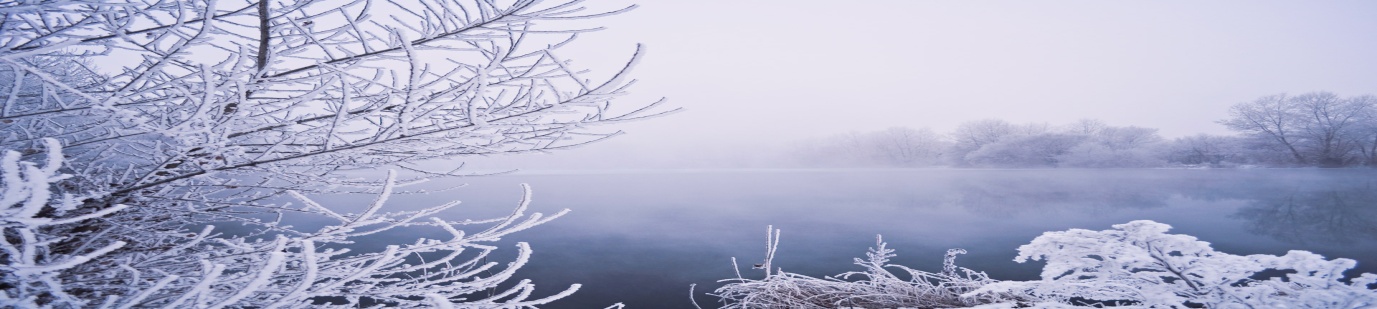 FluIf you have an underlying health problem, are over 65 are a child between the age of 2-5 then you are entitled to receive the Flu injection. Please contact reception to arrange an appointment with our practice nurse.PrescriptionsPlease allow 24 hours for your prescriptions to be ready for collection from the surgery, however if you prefer the pharmacy to collect for you then you must allow at least 48 hours. You can also order your repeat prescriptions by e-mail prescriptions.gp86336@nhs.netSurgery WebsiteWe are really excited to welcome our new upgraded website for the practice. www.portglasgowmedicalcentre.org.uk Baby Weight ClinicYou can now have your baby weighed at the Boglestone clinic every Friday between 1.30pm and 2.30pm. Just call 01475 701058 to book an appointment.Missed Appointments Can we please ask that you call to cancel your appointment if you cannot attend, this appointment can be given to someone else.Why does reception staff ask questions about your illness?It is not a case of being nosey. Reception staff are trained to ask certain questions in order to ensure you receive The most appropriate medical careFrom the most appropriate health professional At the most appropriate timeReceptionists are asked to collect brief information from patients to help prioritise house calls and phone calls Reception staff, like all members of the team, is bound by confidentiality rules 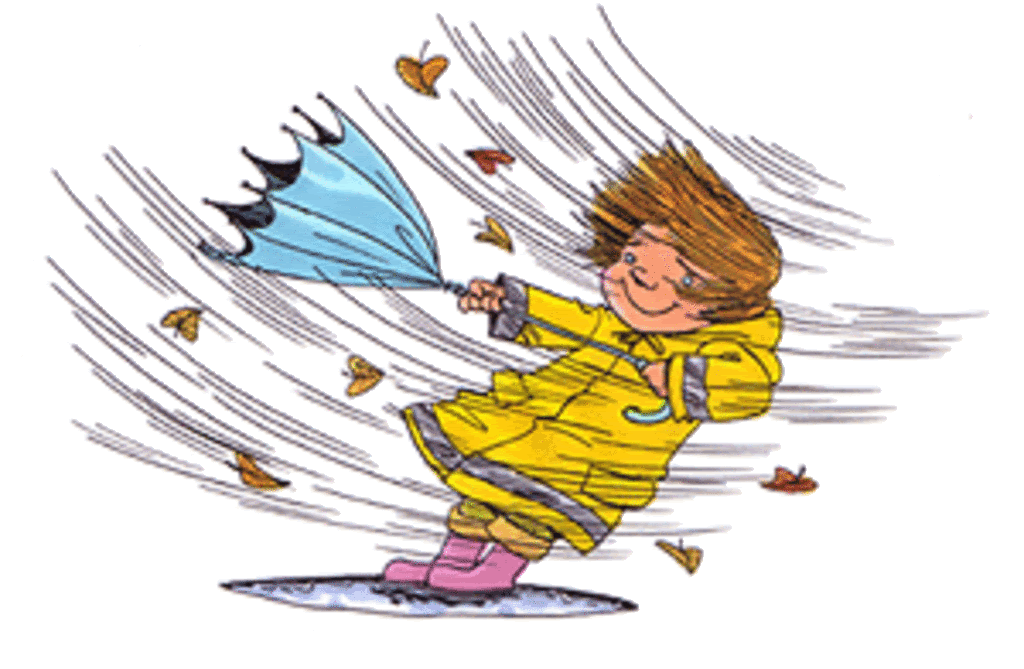 Contact details It is really important that we have your correct details. So we would appreciate if you can update the practice with any new telephone numbers or change of address. You can do this on the websiteStaffI would like to take this opportunity to welcome Dr Waqar Cheema as a permanent GP to our Practice. I am sure that this comes as great news to our patients as it is to us. You can make a routine appointment with Dr Cheema at these times Thursday 9.00 – 10.30, 2.30 – 4.30Friday 11.00 -12.30, 2.30 – 4.30Antenatal bookingIf you have just found out that you are pregnant, please call 0141 2324005 to arrange your first initial booking appointmentEarly Morning SurgeryOn a Thursday and Friday Morning we run a surgery starting at 7.30am. These appointments can be made 10 days in advance.Keeping warm this winterThe time has come round again to dig out our scarf and gloves as the temperature drops. Cold weather can lead to serious health problems such as heart attacks, strokes, pneumonia and depression; so let’s not forget the best way to keep warm this winter:• Keep your home warm.•Wrap up warm, inside and out.• Keep active. Move around at least once an hour and don’t sit down for long periods of time. Even light exercise will keep you warm.• Look out for elderly friends and neighbours. If you are worried about an elderly friend or relative contact your local council or ring the Age UK helpline on 0800 009966